参会注册表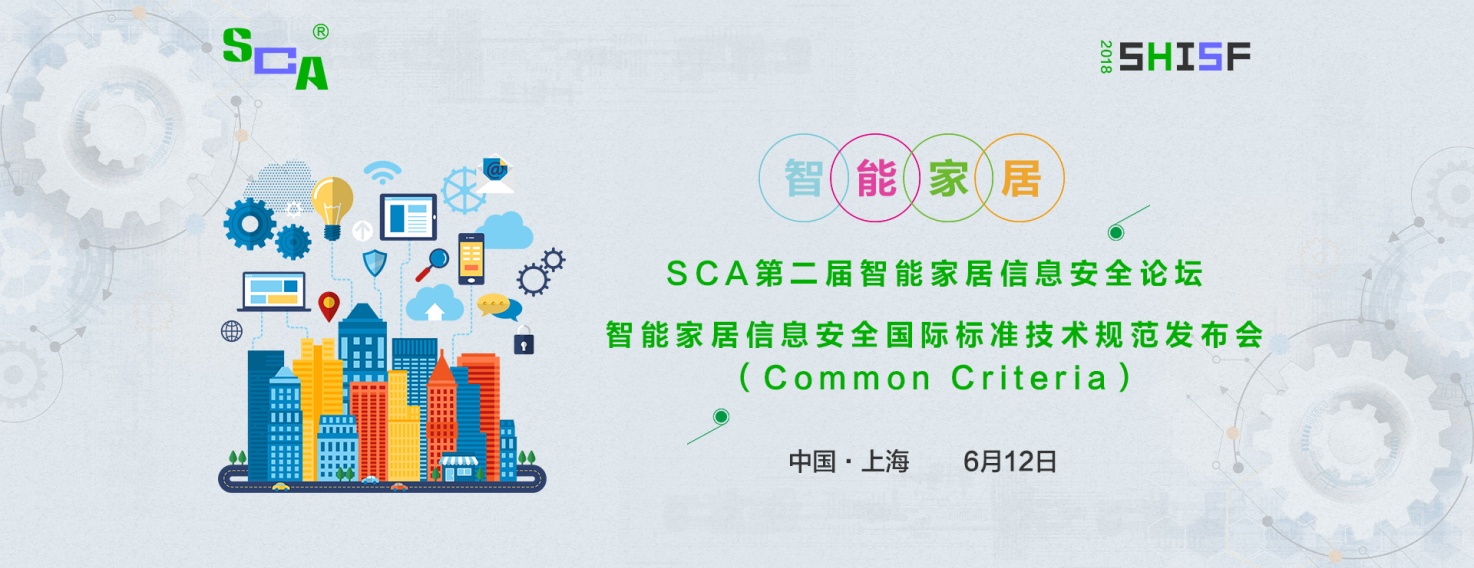 Registration Form诚挚邀请您参加6月12日全天会议。Invite you to participate our conference on June.12.请完整填写下面的表格，并尽快提交，截止日期2018年6月8日。Please complete fill this form and reply to SCA before 8 June. 2018.请填写参会代表的中英文信息：Please fill in delegate(s) information in both English and Chinese (if have):【参会费用】VIP观众参会：SCA联盟会员单位参会：高级会员企业：免费参会（2个免费名额）理事会员企业：免费参会（3个免费名额）绿星会员企业：免费参会（4个免费名额）其他企业、机构参会：房地产开发商：（2个免费名额）智能大家电、小家电成品提供商：（2个免费名额）智能家居硬件、软件产品提供商及其它单位：参会费用：单人票 1500元/人团体票 1200元/人（5人以上同时报名）费用包含：全天会议入场券；VIP坐席；会议当天自助午餐；会议资料下载；会后总结报告下载；增值税普通发票。普通观众参会：限报名额：100名参会费：单人票  500元/人，费用包含：全天会议入场券、会议报告下载、增值税普通发票。【大会指定账户信息】公司名称：上海奥航智能科技有限公司开户行名称：中国银行上海市南京西路第三支行银行账号：4364 6092 04861st Delegate 代表11st Delegate 代表11st Delegate 代表11st Delegate 代表1姓名Name职位Job Title部门Department公司名称Organization手机号码Mobile no.电话号码Tel电子邮箱Email1st Delegate 代表21st Delegate 代表21st Delegate 代表21st Delegate 代表2姓名Name职位Job Title部门Department公司名称Organization手机号码Mobile no.电话号码Tel电子邮箱Email